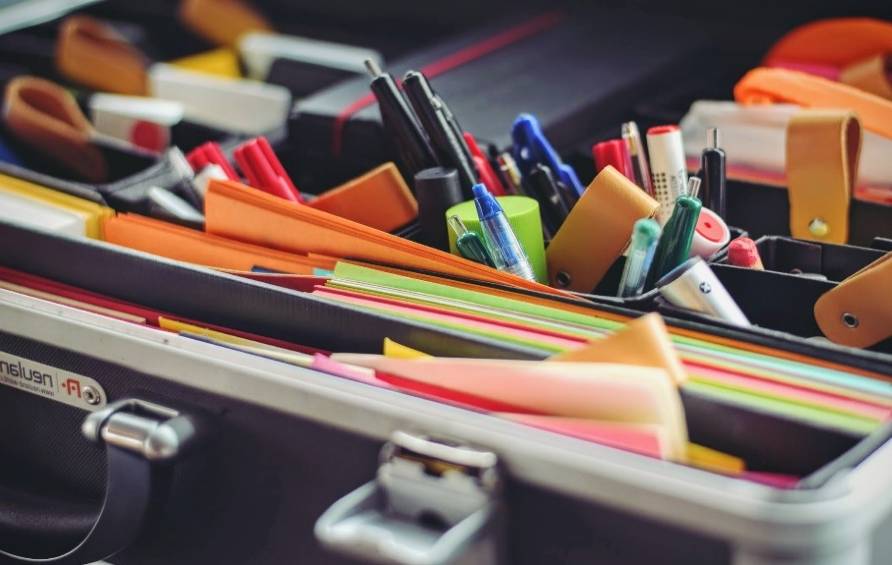 Uffici Esportazione: valutazione e controlli sui beni culturali DescrizioneIl corso, è finalizzato all’acquisizione di conoscenze e competenze puntuali in relazione ai processi di tutela con specifico riferimento alla circolazione internazionale dei beni storico artistici e archeologici (DM 537 del 06/12/2017 e DM 246 del 17/05/2018 c.m. dal DM 09/07/2018).Le richieste di iscrizione dovranno essere corredata dai seguenti documenti:- breve curriculum vitae (max 1 cartella)- attestazione del Dirigente relativa all’effettivo svolgimento di attività connesse alla circolazione dei beni archeologici o storico artisticiCuratoriDirezione generale Educazione e Ricerca e il Servizio IV della Direzione generale Archeologia Belle Arti e Paesaggio. Il corso si avvale della collaborazione dell’Istituto Superiore per la Conservazione ed il Restauro, dei carabinieri del Nucleo Tutela Patrimonio Culturale e dell’Agenzia delle DoganeDestinatariFunzionari archeologi e storici dell'arte del MiBAC, che svolgono attività inerenti alla circolazione internazionale dei beni culturali ed in particolare a quelli già impegnati presso gli Uffici EsportazioneModalità di erogazioneAulaDateI Sessione Centro-Italia: 21-22 febbraioII Sessione Sud Italia e Sardegna: 11-12 aprileIII Sessione Nord-Italia: 6-7 giugnoSedeRoma, Complesso del San Michele - Biblioteca delle Arti, Via di San Michele n. 22Durata13 oreCrediti formativi16 creditiDal primo intervento sullo scavo archeologico alla tutela. Problematiche e procedureDescrizioneCon la riorganizzazione del Ministero (DPCM 29 agosto 2014, n. 171 e DM 23 gennaio 2016) sono state istituite le Soprintendenze Archeologia Belle Arti e Paesaggio creando un ufficio congiunto di tutela al fine di garantire un parere unitario alle istanze ricevute. L’obiettivo del corso è quello di fornire degli strumenti procedurali univoci, che possano essere utili in particolare ai nuovi funzionari tecnici, sulle tematiche e procedute relative alla tutela archeologicaCuratoriDirezione generale Educazione e Ricerca in collaborazione con il servizio I del Segretariato Generale, il Servizio II della Direzione generale Archeologia Belle Arti e Paesaggio, la Soprintendenza Speciale Archeologia Belle Arti e Paesaggio di Roma e il Parco Archeologico dell’Appia AnticaDestinatariArea III (funzionari archeologi e funzionari architetti) e Area II (assistenti tecnici) che svolgono attività di tutelaModalità di erogazioneI Sessione - AULA-Aree Archeologiche/Videoconferenza/differita streaming su piattaforma moodleII Sessione - in differita streaming DateI Sessione 14 e 22 maggio 2019II Sessione in differita streaming dal 9 al 30 settembre 2019SedeI Sessione - Roma, Sala Spadolini, via del Collegio Romano n. 27/Aree archeologiche Appia e Metro C/Videoconferenza/piattaforma moodle          II Sessione - piattaforma moodleDurata14 oreCrediti formativi16 creditiConvegno di studi Italia Europa. Le nuove sfide per l’educazione al Patrimonio CulturaleDescrizioneIn linea con gli esiti dell’Anno europeo del patrimonio culturale 2018, il convegno di studi, attraverso un confronto tra diversi attori, è orientato ad analizzare le azioni poste in essere dalle reti educative dei luoghi della cultura, le nuove aperture nel campo dei profili e della formazione professionale, i più recenti approcci di accesso e mediazione, nonché i processi attivati dalla trasformazione digitale. Dopo una fase introduttiva, il programma prevede, con riferimento al contesto nazionale ed a quello europeo, uno sviluppo su tre sessioni:Verso una governance per l’educazione al patrimonio culturaleLa formazione per l’educazione al patrimonio culturaleIstituzioni culturali complici e patrimoni inclusiviCuratoriDirezione Generale Educazione e Ricerca in collaborazione con Sapienza, Università di Roma - Scuola di Specializzazione in Beni storico artistici - Dipartimento di Storia Antropologia Religioni Arte Spettacolo e ICOM ItaliaDestinatariResponsabili dei Servizi educativi e personale di Area II e III, impegnato nelle attività di educazione al patrimonio culturaleModalità di erogazioneI Sessione Aula/diretta streaming II Sessione differita streaming DateI sessione 20-21 giugno 2019II sessione differita streaming dal 9 al 30 settembre 2019SedeI Sessione - Roma, Sala Dante dell’Istituto Nazionale per la Grafica, via della Stamperia n. 6/piattaforma moodle          II Sessione - piattaforma moodleDurata10 oreCrediti formativi10 creditiEducazione al patrimonio culturale: Le attività dei Servizi Educativi (aggiornamento) DescrizioneIl corso intende offrire un’occasione di aggiornamento sui temi centrali dell’educazione al patrimonio culturale e sul ruolo di quanti operano nei Servizi EducativiCuratoriDirezione Generale Educazione e Ricerca DestinatariResponsabili dei Servizi educativi e personale di Area II e III, impegnato nelle attività di educazione al patrimonio culturaleModalità di erogazioneDa definireDateFebbraio - Aprile 2020SedeDa definireDurataDa definireCrediti formativiDa definire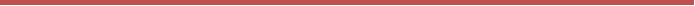 Le carte salvate. L’emergenza nelle biblioteche e negli archivi (formazione di base)DescrizioneL’obiettivo del corso è quello di fornire indicazioni utili per porre in essere le corrette procedure di primo intervento necessarie a salvaguardare e mettere in sicurezza i patrimoni cartacei di valore documentario e storico, in occasione di emergenze ed eventi calamitosiCuratoriIstituto centrale per il restauro e la conservazione del patrimonio archivistico e librario in collaborazione con la Direzione Generale Educazione e Ricerca DestinatariPersonale MiBACT di II e III Area Modalità di erogazioneAula, Videoconferenza, diretta streaming DateGennaio - Aprile 2020SedeMiBACT, Sala Spadolini, via del Collegio Romano n. 27, Roma DurataDa definireCrediti formativiDa definireLa conservazione dei beni culturali in emergenza. Le opere mobili nell’esperienza dell’Opificio delle Pietre Dure (formazione di base)In corso di definizioneCuratoriOpificio delle Pietre Dure in collaborazione con la Direzione Generale Educazione e Ricerca DestinatariPersonale MiBACT di II e III AreaModalità di erogazioneAula, Videoconferenza, diretta streaming DateGennaio - Aprile 2020SedeMiBACT, Sala Spadolini, via del Collegio Romano n. 27, RomaDurataDa definireCrediti formativiDa definireGestione delle attività di messa in sicurezza e salvaguardia del patrimonio culturale in caso di emergenze derivanti da calamità naturali (formazione di base)In corso di definizioneCuratoriSegretariato Generale - Unità di coordinamento nazionale UCCN MIBACT in collaborazione con la Direzione Generale Educazione e Ricerca DestinatariPersonale MiBACT di II e III AreaModalità di erogazioneDa definireDateDa definireSedeDa definireDurataDa definireCrediti formativiDa definireConcessioni per lo scavo archeologico (formazione di base)DescrizioneIl corso intende fornire indicazioni utili sulle procedure per una corretta gestione delle istanze di concessione di ricerche e scavi archeologici (d.lgs. n. 42 del 22 gennaio 2004, artt. 88-89), anche a garanzia del rispetto dei termini previsti per il rilascio delle istanze, ai sensi del d.p.c.m. 271 del 2010CuratoriDirezione generale Educazione e Ricerca in collaborazione con il Servizio II della Direzione generale Archeologia Belle Arti e PaesaggioDestinatariPersonale di Area II e Area III che svolga attività inerenti con i temi del corsoModalità di erogazioneAula, Videoconferenza, diretta streaming DateNovembre - Dicembre 2019SedeMiBACT, Sala Spadolini, via del Collegio Romano n. 27, RomaDurataDa definireCrediti formativiDa definire